                               			บันทึกข้อความส่วนราชการ     สำนักปลัด  เทศบาลตำบลก้อที่ ลพ 55601/			วันที่  1 กันยายน  2562เรื่อง  รายงานผลการดำเนินการตามนโยบายและกลยุทธ์ด้านการบริหารและการพัฒนาทรัพยากรบุคคล        ระยะ 3 ปี (พ.ศ.2561 - 2563) ............................................................................................................................................................................ เรียน  นายกเทศมนตรีตำบลก้อ		ตามที่เทศบาลตำบลก้อ ได้ดำเนินการกำหนดนโยบายและกลยุทธ์ด้านการบริหารและการพัฒนาทรัพยากรบุคคล ระยะ 3 ปี (พ.ศ.2561-2563) เพื่อใช้เป็นแนวทางในการบริหารทรัพยากรบุคคล 		บัดนี้ ได้ดำเนินการตามนโยบายและกลยุทธ์เป็นที่เรียบร้อยแล้ว จึงขอรายงานผลการดำเนินการตามนโยบายและกลยุทธ์ด้านการบริหารและการพัฒนาทรัพยากรบุคคล ระยะ 3 ปี (พ.ศ.2561 - 2563) จึงเรียนมาเพื่อโปรดทราบ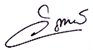 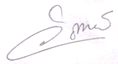 				(ลงชื่อ)...................................................					(นางสาววิภาพร   ปัญญา)				             นักจัดการงานทั่วไป  ความเห็นของหัวหน้าสำนักปลัด........................................................................................................................................................................................................................................................................................................................................................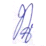 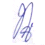 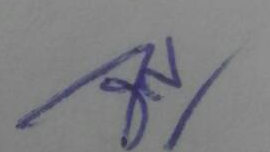 (ลงชื่อ)...................................................				        (นางสาวทิฐินันท์  พิพิธเสถียรกุล)				                หัวหน้าสำนักปลัดความเห็นของปลัดเทศบาล........................................................................................................................................................................................................................................................................................................................................................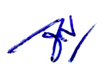 (ลงชื่อ)...................................................				           (นางสาวจตุพร   จาตา)				     รองปลัดเทศบาล  รักษาราชการแทน					  ปลัดเทศบาลตำบลก้อความเห็นของนายกเทศมนตรีตำบลก้อ........................................................................................................................................................................................................................................................................................................................................................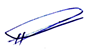  (ลงชื่อ)............................. ......................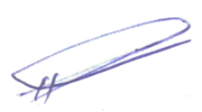 				            (นายชุมพร   มะโน)				          นายกเทศมนตรีตำบลก้อสรุปผลการดำเนินการนโยบายและกลยุทธ์ด้านการบริหารและการพัฒนาทรัพยากรบุคคลระยะ 3 ปี (พ.ศ.2561-2563)*************************************	1.นโยบายด้านการบริหาร		การดำเนินการจัดทำแบบประเมินการปฏิบัติงานระหว่างผู้บริหาร หัวหน้าส่วนราชการ พนักงานเทศบาล พนักงานครูเทศบาล และพนักงานจ้าง เพื่อเป็นการกระจายอำนาจสู่ผู้บังคับบัญชา ซึ่งแบบประเมินได้ใช้แนวทางในการปฏิบัติงานตามภารกิจหน้าที่ความรับผิดชอบ สมรรถนะของบุคคลในการทำงาน ซึ่งผู้บังคับบัญชาจะเป็นผู้ประเมินผลการปฏิบัติงานและได้ทราบถึงปัญหา อุปสรรค และให้คำแนะนำ ปรับปรุงแก้ไขอย่างต่อเนื่อง โดยมุ่งเน้นการทำงานให้เกิดประสิทธิภาพให้ความคุ้มค่าเกิดประโยชน์สูงสุดในการให้บริการประชาชนในเทศบาลตำบลก้อ	2.นโยบายด้านอัตรากำลังและการบริหารอัตรากำลัง		การดำเนินการยังคงเดิมตามแผนอัตรากำลัง 3 ปี ไม่มีการปรับปรุงแผนอัตรากำลัง 3 ปี เนื่องจากตามแผนอัตรากำลังมีตำแหน่งว่างอยู่หลายอัตรา ได้มีการประชาสัมพันธ์การรับโอน (ย้าย) พนักงานเทศบาลแล้ว แต่ไม่มีพนักงานเทศบาลประสงค์โอน (ย้าย) มาเลยและเพื่อเป็นการบริหารภาระค่าใช้จ่ายเกี่ยวกับเงินเดือนและประโยชน์ตอบแทนอื่น ให้ไม่เกินร้อยละ 40% ก็ยังคงมีการประชาสัมพันธ์การรับโอน (ย้าย) ในตำแหน่งเดิมซึ่งเป็นตำแหน่งที่จำเป็นและมีความต้องการอยู่ต่อไป	3.นโยบายด้านการสรรหา พัฒนา เก็บรักษา และการใช้ประโยชน์ของบุคลากร		1) ด้านการสรรหา (Recruitment) ดำเนินการวางแผนอัตรากำลัง			-มีการดำเนินการประชาสัมพันธ์การรับโอน (ย้าย) พนักงานเทศบาล			-มีการรับสมัครพนักงานจ้างตามภารกิจ		2) ด้านการพัฒนา (Development)			-มีการดำเนินการส่งบุคลากรเข้ารับการอบรมตามตำแหน่งหน้าที่ความรับผิดชอบของตนเองในภารกิจและหน้าที่ตามแผนพัฒนาบุคลากร		3) ด้านการรักษาไว้ (Utilization)			-มีการดำเนินการจูงใจ สร้างขวัญกำลังในการทำงาน เช่น การให้เงินประโยชน์ตอบแทนพิเศษ การมอบใบประกาศเกียรติคุณสำหรับพนักงานเทศบาลฯ		4) ด้านการใช้ประโยชน์ (Utilization)			-มีการให้ร่วมมือกันในการบริหารทรัพยากรบุคคลอย่างเป็นระบบแจ้งให้บุคลากรเข้าถึงช่องทางการรับทราบข้อมูลด้านการบริหารทรัพยากรบุคคล รวมทั้งควบคุม กำกับ ดูแลให้ปฏิบัติราชการอย่างมีประสิทธิภาพ	4.นโยบายด้านการสร้างและพัฒนาระบบการบริหารจัดการองค์ความรู้		-มีการให้ความรู้และความเข้าใจให้กับบุคลากรเกี่ยวกับกระบวนการและคุณค่าของการจัดการความรู้		-มีการส่งเสริมและสนับสนุนวัฒนธรรมขององค์กรที่เอื้อต่อการแบ่งปันและถ่ายทอด		-มีการส่งเสริมให้มีการพัฒนาระบบจัดการความรู้ เพื่อให้บุคลากรสามารถเข้าถึงองค์ความรู้ต่างๆขององค์กรและเกิดการแลกเปลี่ยนเรียนรู้ได้อย่างมีประสิทธิภาพ		-มีการจัดทำ “แผนการจัดการความรู้” ทั้งเป็นเอกสารและลงรายละเอียดไว้ในเว็บไซต์ของเทศบาลตำบลก้อ	-2-	5.นโยบายด้านภาระงาน		-มีการดำเนินกำหนดมีการกำหนดภาระงานของบุคคลทุกคนอย่างชัดเจน ตามประเมินผลการปฏิบัติงาน คู่มือการปฏิบัติงานของทุกปี		-มีการประชุมบุคลากรภายในเพื่อเป็นการรายงานผลการดำเนินงาน การแก้ไขปัญหาอุปสรรคและปรับปรุงภาระงานประจำทุกเดือน		-มีคำสั่งการแบ่งงานและกำหนดหน้าที่ความรับผิดชอบของส่วนราชการในเทศบาลตำบลก้อ แยกเป็นส่วนราชการ และให้มีการทบทวนการปฏิบัติหน้าที่ทุกรอบการประเมิน หรือเมื่อมีภาระงานเปลี่ยนแปลงไปจากเดิม	6.นโยบายด้านระบบสารสนเทศ		-มีการดำเนินการจัดทำฐานข้อมูลด้วยระบบคอมพิวเตอร์เชื่อมโยงข้อมูลเพื่อใช้ร่วมกัน มีการปรับปรุงฐานข้อมูลที่รับผิดชอบให้เป็นปัจจุบันอย่างสม่ำเสมอ โดยให้ปฏิบัติตามแผนแม่บทสารสนเทศของเทศบาลตำบลก้อ มีการประชาสัมพันธ์ผ่านเทคโนโลยีสารสนเทศอย่างต่อเนื่อง	7.นโยบายด้านการมีส่วนร่วมในการบริหาร		-มีการประชุมหัวหน้างานกับผู้อำนวยการกองเพื่อเป็นการรายงานผลติดตาม และร่วมแก้ไขปัญหา อุปสรรค ตลอดจนร่วมให้ข้อเสนอแนะต่อการบริหารของหน่วยงานเป็นประจำ		-มีการประชุมประจำเดือน เพื่อแจ้งนโยบายแนวทางปฏิบัติในการทำงาน เป้าหมาย ในการทำงานร่วมกันระหว่างผู้บริหารและพนักงานทุกคน	8.นโยบายด้านการพัฒนาทรัพยากรบุคคล		-มีการสนับสนุนส่งเสริมพัฒนาทรัพยากรบุคคลเพื่อเพิ่มขีดความสามารถในการปฏิบัติงานอย่างต่อเนื่องด้วยการส่งบุคลากรเข้ารับการอบรมในหลักสูตรต่างๆ ที่สอดคล้องกับแผนพัฒนาบุคลากร สนับสนุนให้บุคลากรได้รับการศึกษาต่อในระดับที่สูงขึ้น มีการติดตามประเมินผลการพัฒนาบุคลากรทั้งด้านทักษะวิชาการและการรอบรู้และนำผลมาเป็นแนวในการปรับปรุงการพัฒนาบุคลากรให้มีประสิทธิภาพอย่างต่อเนื่อง โดยให้งานการเจ้าหน้าที่ จัดทำแผนพัฒนาบุคลากรให้สอดคล้องกับแผนอัตรากำลัง 3 ปี (พ.ศ.2561-2563)	9.นโยบายด้านการเงินและงบประมาณ		-มีการดำเนินการตั้งงบประมาณเพื่อพัฒนาบุคลากร	10.นโยบายด้านการทำนุบำรุงศิลปวัฒนธรรม		-มีกิจกรรมด้านการทำนุบำรุงศิลปวัฒนธรรมของท้องถิ่น ดำเนินการให้ผู้บริหารและบุคลากรตระหนักในกิจกรรมด้านการทำนุบำรุงศิลปวัฒนธรรมที่นำไปสู่การสร้างสรรค์ รวมทั้งการอนุรักษ์ ฟื้นฟู สืบสานประเพณีและวัฒนธรรม	11.นโยบายคุณธรรมจริยธรรมเทศบาลตำบลก้อ		-มีนโยบายให้พนักงานเทศบาล ลูกจ้างประจำ และพนักงานจ้างของเทศบาลมีหน้าที่ดำเนินการยึดมั่นในค่านิยมหลักของมาตรฐานจริยธรรม